Subag Humas dan TU 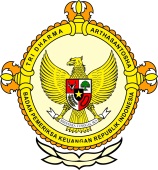       										     BPK Pwk. Prov. Sulawesi TengahTahun :									Bulan :                                                                        		                                                                               		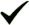 Tanggal : 											Entitas :Perjalanan Dinas ke Bali Buang-buang DuitBottom of Formby NikoAnggota DPRD Kota Palu yang ke Bali: Muhammad Iqbal Andi Magga, H. Basmin H. Karim, Erfandi Suyuti, Ir. Tamsil Ismail, Danawira Asri, Ratna Mayasari Agan, Mulyadi, Thompa Yotokodi, Armin, Anwar Lanasi, Bernadeth L. Sallata, Ridwan Basatu, Hamsir BE, Bey Arifin, H. Alimuddin Ali Bau, H. Nanang, H. Nasir Daeng Gani, Syamsu Alam, Ridwan Alimuda, Sucipto, Raoda, H. Kadir, H. Ishak Cae, Muhammad Rum, Joppy Alvin Kekung, Rugayah Muhammad, Sofyan R. Aswin, H. Efendy, Sekretaris DPRD Kota Palu Hj. Rosida dan Kasubag Humas DPRD Kota Palu Agnan.Nama Pejabat Pemkot yang ke Bali antara lain: Kadis Perikanan dan Kelautan, Kepala Inspektorat Imran M Lataha, Kadis Pendidikan dan Pengajaran Sadly Lesnusa, Kepala BKD Moh Rifani, Kadis Dukcapil Burhanundin Thoampo, Kepala Kesbangpol Ramli Usman, Kepala Perizinan Kota Palu Ichsan Hamzah, Kepala Dispora Kota Palu Nursalam dan Kepala Badan Pemberdayaan Masyarakat (BPM) Sudaryano Lamangkona.Palu, Metrosulawesi.com - Pengamat kebijakan publik Dr. Slamet Riyadi menilai kepergian 29 anggota DPRD dan sejumlah pejabat Pemerintah Kota (Pemkot) ke Bali pada 2-5 Agustus 2016 terkesan hanya pergi jalan-jalan dan buang-buang duit. Karena menurutnya, banyak pejabat Pemkot dan Anggota DPRD Kota Palu yang tidak penting ikut dalam rombongan gathering Pesona Palu Nomoni itu. 
“Pertanyaanya, ada hal apa 29 anggota dewan, dan sejumlah pejabat Pemkot harus ikut ke bali. Kalau memang hanya mau bekerjasama dengan pihak dari sana atau mau membangun MoU cukup Pak Wali Kota saja dengan Dinas Pariwisata, kan esensinya disitu. Kalau memang ingin disaksikan DPRD sebagai lembaga legislatif dari bidang pengawasan, yah cukup Pak Ketuanya saja. Kalau seperti inikan, yah terkesan hanya buang-buang duit,” jelasnya, Minggu 7 Agustus 2016.
Padahal kata Dekan Fisip Untad ini, Presiden RI begitu gamblang menyuarakan efisiensi anggaran. Seharunya pemerintah daerah dapat menyikapi dan meresponya itu dengan melakukan efisiensi anggaran khususnya dalam kegiatan bersifat seremonial seperti Pesona Palu Nomoni ini. Selain membuang-buang duit, kata Slamet, kepergian sejumlah pejabat Pemkot dan 29 anggota DPRD Kota Palu ke Bali tersebut berpengaruh besar pada pelayanan publik. Seharusnya pelayanan publik lebih diutamakan. 
“Pelayanan publik seharunya yang diprioritaskan oleh anggota DPRD dan Pejabat Pemkot, bukan malah perjalanan dinas ke Bali selama beberapa hari yang diutamakan,” ujarnya.
Sementara itu, sumber pembiayaan perjalanan tersebut masih jadi tanda tanya besar, sebab pihak Humas Pemkot dan Sekretariat DPRD Kota Palu masih bersikukuh dengan argumen masing-masing. Diketahui, Humas Pemkot menyebutkan biaya perjalanan dinas Anggota DPRD ditanggung sendiri, sedangkan Sekretariat DPRD Kota Palu mengklaim jika perjalanan dinas para legislator Palu itu ditanggung oleh Pemerintah Kota sebagai pihak yang mengundang.  
“Polemik dari mana asal dana keberangkatan 29 anggota DPRD, semua itu tergantung mereka. Namun yang terpenting, setibanya mereka di Palu, para anggota DPRD Kota Palu tersebut harus dapat mempertanggungjawabkan uang rakyat yang mereka gunakan, dengan menjelaskan kepada masyarakat, apa yang mereka telah lakukan di Bali dan efeknya bagi masyarakat Kota Palu itu apa,” tegas Slamet Riyadi. 
Editor : M Yusuf BJ2016MEDIAMetro Sulawesi123456789101112  12345678910111213141516171819202122232425262728293031ProvinsiPaluDonggalaTolitoliBuolSigiMorowali UtaraParigi MoutongPosoMorowaliTojo Una-unaBanggaiBanggai KepulauanBanggai Laut